Paper Title (confined and clear)First Author1, Second Author2, Third Author3, Fourth Author21Full name of the Institute of first author2Full name of the Institute of the second and fourth author3Full name of the Institute of the third authorCorresponding Author’s Email- xyz@xyz.ac.inAbstractAbstract in the range of 100-250 words. The following points must be described in the abstract body-The objective of the studyThe adopted methodology in the researchMaterials, Parameters and boundary conditions applied in the anlysisThe expected outcomes of the studyKeywordsKeyword-1, Keyword-2, Keyword-3 (At least three keywords separated by comma)IntroductionThe background of the work, literature review and the literature gap must be highlighted in the Introduction part. All the references, figures, tables and equations must be cited in the paper body [1-2]. All the important sections like Literature review, Problem statement, Parameters, methodology, result and discussion must be explained properly.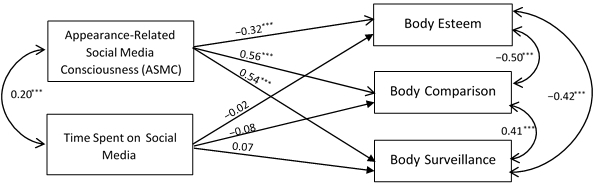 Figure 1 Sample DiagramSub Heading-1Table must be typed in word. Table in image or any other format will not be accepted.Table 1 Sample captionSub Heading-2ConclusionThe outcomes and future scope of the work must be summarized in the conclusion section. The data quantification in % or as indices must be included in the conclusion part.ReferencesIEEE reference style must be followed as-Shuafeng Wang, Junyou Zhang and Qun Yu, "Design Virtual Experiment of Vehicle Using ADAMS", Journal of China Agricultural University, vol. 6, no. 6, pp. 81-84, 2001.S.No.Head 1Head 2Head 3Head 41Sample dataSample dataSample dataSample data2Sample dataSample dataSample dataSample data3Sample dataSample dataSample dataSample data4Sample dataSample dataSample dataSample data5Sample dataSample dataSample dataSample data